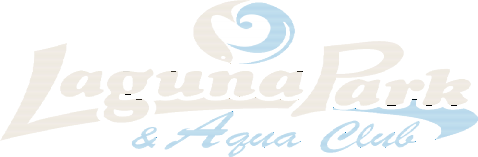 HOTEL LAGUNA PARK & AQUA CLUB ****The Laguna Park & Aqua club hotel is situated in the central part of Sunny Beach resort, only 300 m from the beach and about 500 m from the resort`s center. Last renovated in 2021, the hotel has one main building with 8 floors and one additional building with 6 floors. Laguna Park & Aqua club has 365 rooms in total, 24 hours reception and a central air conditioning. In the perfect location for many different possibilities for shopping and entertainment in the near shops, local bars and restaurants. Laguna Park & Aqua club hotel offers to its guests also a combination of a relaxing holiday atmosphere with an interesting local food, culture and night life experiences.Ι. HOTEL FACILITIES:TOTAL 5 SWIMMING POOLS - 3 FOR ADULTS AND 2 FOR CHILDREN LOCATED AS FOLLOWS:AQUA PARK: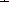 1 POOL FOR ADULTS WITH 3 SLIDES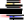 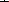 1 POOL FOR CHILDREN WITH PIRATE SHIP WITH 4 SLIDES AND OTHER WATER ATTRACTIONS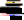 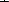 1 SWIMMING POOL FOR ADULTS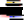 RELAX AREA: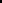 1 ADULT POOL WITH A KIDS CORNER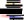 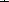 1 CHILDREN’S POOL WITH AN OCTOPUS WATER ATTRACTION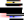 FREE USE OF AQUAPARK AND SWIMMING POOLS;FREE USE OF SUNBEDS, MATTRESSES, UMBRELLAS AND POOL TOWELS;KIDS PLAYGROUND – INCLUDEDCHILDREN’S CLUB (4-12 years) – INCLUDEDBABY COT - AT REQUEST – INCLUDEDSPA CENTER SERVICES – MASSAGES, SAUNA, INFRARED, TURKISH BATH, STEAM BATH – EXTRA CHARGEFITNESS  - EXTRA CHARGEHAIRDRESSERMEDICAL CENTEREXCHANGE DESKCENTRAL AIR CONDITIONING6 ELEVATORSMAIN RESTAURANT WITH TERRACE - ALL INCLUSIVELOBBY BAR - ALL INCLUSIVE2 POOL BARS - ALL INCLUSIVESNACK RESTAURANT/ THEMATIC RESTAURANT - ALL INCLUSIVECONFERENCE HALL - 50 PLACES, MULTIMEDIA, SCREEN, MICROPHONES – EXTRA CHARGEANIMATION SCENE (AMPHITHEATER)DAYTIME, SPORT, KIDS AND EVENING ANIMATION – 6 DAYS PER WEEKSAFETY DEPOSIT BOX IN THE ROOM – EXTRA CHARGE2INTERNET GAMES – EXTRA CHARGEWI-FI IN THE LOBBY – INCLUDEDWI-FI IN THE ROOMS – INCLUDEDTABLE TENNIS – INCLUDEDMINIGOLF – INCLUDEDDARTS – INCLUDEDARCHERY – INCLUDEDBILLIARDS – EXTRA CHARGELAUNDRY AND DRY CLEANING – EXTRA CHARGEPARKING – EXTRA CHARGEMINIMARKETSHOPSCAPACITY:GENERAL CAPACITY OF THE HOTEL - 365 ROOMS : 284 TWIN ROOMS, 54 APARTMENTS, 15 STUDIOS, 12 MAISONNETS.TYPES OF ACCOMMODATION:TWIN ROOM (2 REGULAR AND 1 EXTRA BED) : BALCONY CENTRAL AIR-CONDITION WIFI – FREE OF CHARGE TELEPHONE MINI BAR /CONSUMPTION CHARGED/ SAFE /EXTRA CHARGE/  CABLE TV  2 SINGLE TWIN BEDS  1 EXTENDING ARMCHAIR BATHROOM WITH A SHOWER CABIN, WC, ALARM CORD, TELEPHONE AND HAIRDRYERACCOMMODATION OPTIONS:  MINIMUM: 2 PAX ; MAXIMUM: 2 + 1 or 3 ADULTSSTUDIO (2 REGULAR AND 2 EXTRA BEDS):ONE LARGE ROOM – BEDROOM AND LIVING ROOM IN ONE SPACE /OPEN PLAN/BALCONYAIR-CONDITIONWIFI – FREE OF CHARGETELEPHONEMINI BAR /CONSUMPTION CHARGED/SAFE /EXTRA CHARGE/CABLE TV1 DOUBLE BED/2 TWIN BEDS OPTIONAL/ IN THE BEDROOM1 EXTENDING LARGE SOFA BED IN THE LIVING ROOMWITHOUT AN INTERCONNECTING DOOR;BATHROOM WITH A SHOWER CABIN, WC, ALARM CORD, TELEPHONE ANDACCOMMODATION OPTIONS: MINIMUM: 2 + 2; MAXIMUM: 3 + 1 PERS.3APARTMENT (2 REGULAR BEDS AND 2 EXTRA BEDS):TYPE1 -TWO ROOMS – BEDROOM AND LIVING ROOM WITH AN INTERCONNECTING DOOR;BALCONYCENTRAL AIR-CONDITIONWIFI – FREE OF CHARGETELEPHONEMINI BAR /CONSUMPTION CHARGED/SAFE /EXTRA CHARGE/CABLE TV1 DOUBLE BED/2 TWIN BEDS OPTIONAL/ IN THE BEDROOM FOR THE PARENTS1 EXTENDING LARGE SOFA BED IN THE LIVING ROOM FOR THE CHILDRENBATHROOM – SHOWER CABIN, WC, ALARM CORD, TELEPHONE AND HAIRDRYER;ACCOMMODATION OPTIONS: MINIMUM: 2 + 2; MAXIMUM: 4 PERSONS.APARTMENT (2 REGULAR BEDS AND 2 EXTRA BEDS):TYPE2 -TWO ROOMS – BEDROOM AND LIVING ROOM WITH AN INTERCONNECTING DOOR;BALCONYCENTRAL AIR-CONDITIONWIFI – FREE OF CHARGETELEPHONEMINI BAR /CONSUMPTION CHARGED/SAFE /EXTRA CHARGE/CABLE TV1 DOUBLE BED IN THE BEDROOM FOR THE PARENTS2 TWIN BEDS IN THE LIVING ROOM FOR THE CHILDREN1 SOFA IN THE SEATING AREA IN THE LIVING ROOMBATHROOM – SHOWER CABIN, WC, ALARM CORD, TELEPHONE ANDACCOMMODATION OPTIONS: MINIMUM: 2 + 2; MAXIMUM: 4 PERSONS.MAISONNETTE / DUPLEX ROOM/ (4 REGULAR BEDS AND 2 EXTRA BEDS): TYPE1 - (TWO LEVELS) - TWO TWIN ROOMS CONNECTED WITH AN INTERNAL STAIRCASE, WITHOUT INTERNAL DOOR  BALCONY CENTRAL AIR-CONDITION WIFI – FREE OF CHARGE TELEPHONE MINI BAR /CONSUMPTION CHARGED/ SAFE /EXTRA CHARGE/  CABLE TV 4 SINGLE /2 DOUBLE BEDS OPTIONAL/ TWIN BEDS 2 EXTENDING ARMCHAIRS SEPARATE BATHROOM WITH SHOWER CABIN, WC, ALARM CORD, TELEPHONE AND HAIRDRYER;ACCOMMODATION OPTIONS: MINIMUM: 2 + 2; MAXIMUM: 4 + 2 PERS.4TYPE2 - (ONE LEVEL) - TWO TWIN ROOMS CONNECTED WITH INTERNAL DOOR. THE BEDS ARE 1 DOUBLE BED /2 TWIN BEDS OPTIONAL/ AND 2 SINGLE TWIN BEDS.BALCONYCENTRAL AIR-CONDITIONWIFI – FREE OF CHARGETELEPHONEMINI BAR /CONSUMPTION CHARGED/SAFE /EXTRA CHARGE/CABLE TV1 DOUBLE BED /2 TWIN BEDS OPTIONAL/ IN THE BEDROOM2 SINGLE TWIN BEDS2 EXTENDING ARMCHAIRSEACH BATHROOM HAS A SHOWER CABIN, WC, ALARM CORD, TELEPHONE AND HAIRDRYER;ACCOMMODATION OPTIONS: MINIMUM: 2 + 2; MAXIMUM: 4 + 2 PERS.ΙΙ. RESTAURANTS AND BARS:"LAGUNA PARK" HAS A MAIN RESTAURANT WITH A CAPACITY OF 450 SEATS – 350 INDOOR AND 100 OUTDOOR. BREAKFAST, LUNCH AND DINNER ARE SERVED IN BUFFET STYLE.THE LOBBY BAR AND THE TWO OUTSIDE POOL BARS OFFER HOT AND SOFT DRINKS, ALCOHOLIC DRINKS AND EXOTIC COCKTAILS.THE SNACK RESTAURANT WITH A CAPACITY OF 100 SEATS – 70 INDOOR AND 30 OUTDOOR OFFERS HAMBURGERS, PIZZA, HOT-DOGS, ICE-CREAM AND SALADS DURING THE DAY. IN THE EVENINGS TURNS INTO A THEMATIC RESTAURANT WITH DELICIOUS SALADS, MEAT AND FISH DISHES.CONTACTS:8240 SUNNY BEACH, HOTEL "LAGUNA PARK"website: www.lagunapark.bg